УКРАЇНАНАКАЗПО ГАННІВСЬКІЙ ЗАГАЛЬНООСВІТНІЙ ШКОЛІ І-ІІІ СТУПЕНІВПЕТРІВСЬКОЇ РАЙОННОЇ РАДИ КІРОВОГРАДСЬКОЇ ОБЛАСТІвід 12 жовтня 2018 року                                                                                                    № 244с. ГаннівкаПро участь у районнійсинхронній інтелектуальній грі «Що? Де? Коли?»На виконання наказу начальника відділу освіти райдержадміністрації від 09 жовтня 2018 року № 216 «Про проведення районної синхронної інтелектуальної гри «Що? Де? Коли?»НАКАЗУЮ:Заступнику директора з навчально-виховної роботи Ганнівської загальноосвітньої школи І-ІІІ ступенів ЩУРИК О.О., заступнику завідувача з навчально-виховної роботи Володимирівської загальноосвітньої школи І-ІІ ступенів, філії Ганнівської загальноосвітньої школи І-ІІІ ступенів ПОГОРЄЛІЙ Т.М., заступнику завідувача з навчально-виховної роботи Іскрівської загальноосвітньої школи І-ІІІ ступенів, філії Ганнівської загальноосвітньої школи І-ІІІ ступенів БОНДАРЄВІЙ Н.П.:1) забезпечити проведення шкільного туру районної синхронної інтелектуальної гри «Що? Де? Коли?»  на базах навчальних закладів 16 жовтня 2018 року;2) забезпечити участь команд - переможців у фіналі районної синхронної інтелектуальної гри «Що? Де? Коли?» 19 жовтня 2018 року на базі центру дитячої та юнацької творчості.2. Контроль за виконанням даного наказу покласти на заступника директора з навчально-виховної роботи Ганнівської загальноосвітньої школи І-ІІІ ступенів ГРИШАЄВУ О.В.., завідувача Володимирівської загальноосвітньої школи І-ІІ ступенів, філії Ганнівської загальноосвітньої школи І-ІІІ ступенів МІЩЕНКО М. І., на завідувача Іскрівської загальноосвітньої школи І-ІІІ ступенів, філії Ганнівської загальноосвітньої школи І-ІІІ ступенів ЯНИШИНА В.М. Директор школи                                                                                          О.КанівецьЗ наказом ознайомлені:                                                                          Н.ОсадченкоО.ЩурикВ.ЯнишинМ.МіщенкоН.БондарєваТ.Погорєла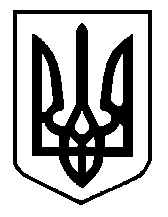 